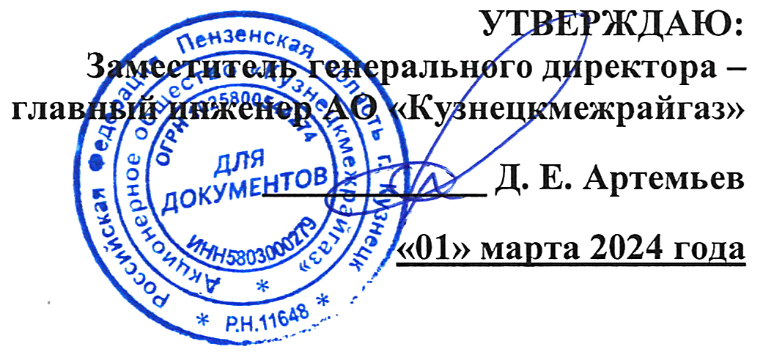 График технического обслуживания внутридомового газового оборудования в многоквартирных домах города Кузнецка на июнь 2024 года 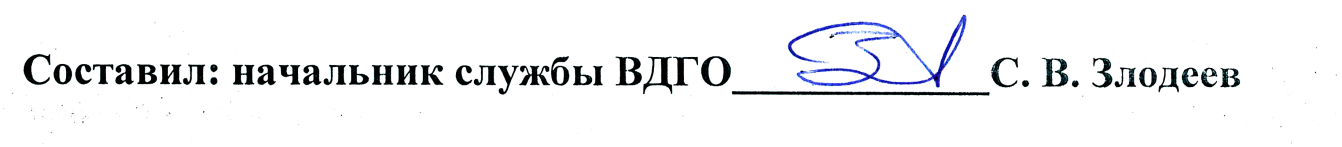 № п/пАдрес многоквартирного жилого домаДата и время выполнения работ 1231город Кузнецк, улица Леваневского, дом №4803.06.2024 года (с 900 до 1600)2город Кузнецк, улица Леваневского, дом №2-В04.06.2024 года (с 900 до 1600)3город Кузнецк, улица имени 354-ой Стрелковой Дивизии, дом №7-А05.06.2024 года (с 900 до 1600)4город Кузнецк, улица Гражданская, дом №5506.06.2024 года (с 900 до 1600)5город Кузнецк, улица Белинского, дом №7, корпус №107.06.2024 года (с 900 до 1500)6город Кузнецк, улица Белинского, дом №7, корпус №210.06.2024 года (с 900 до 1600)7город Кузнецк, улица Маяковского, дом №5111.06.2024 года (с 900 до 1500)8город Кузнецк, улица Рабочая, дом №211  11.06.2024 года (с 900 до 1500)9город Кузнецк, улица Леваневского, дом №5813.06.2024 года (с 900 до 1600)10город Кузнецк, улица Рабочая, дом №162-А13.06.2024 года (с 900 до 1600)11город Кузнецк, улица Леваневского, дом №2-Б14.06.2024 года (с 900 до 1500)12город Кузнецк, улица имени 354-ой Стрелковой Дивизии, дом №1917.06.2024 года (с 900 до 1600)18.06.2024 года (с 900 до 1600)13город Кузнецк, улица Осипенко, дом №5119.06.2024 года (с 900 до 1600)14город Кузнецк, улица Белинского, дом №4820.06.2024 года (с 900 до 1600)21.06.2024 года (с 900 до 1500)15город Кузнецк, улица Леваневского, дом №5024.06.2024 года (с 900 до 1600)16город Кузнецк, улица Плеханова, дом №2-А25.06.2024 года (с 900 до 1600)17город Кузнецк, улица Леваневского, дом №5426.06.2024 года (с 900 до 1600)18город Кузнецк, улица Плеханова, дом №4-А27.06.2024 года (с 900 до 1600)19город Кузнецк, улица Пушкина, дом №2227.06.2024 года (с 900 до 1600)20город Кузнецк, улица Пушкина, дом №2427.06.2024 года (с 900 до 1600)21город Кузнецк, улица Ипподромный проезд, дом №627.06.2024 года (с 900 до 1600)22город Кузнецк, улица Белинского, дом №15128.06.2024 года (с 900 до 1500)